Presseinformation»Soko Hegau« von Gerd StiefelMeßkirch, Februar 2023Nur der Hohentwiel sah zu
Der neue Kriminalroman von Gerd StiefelDer Mord an einer Geschäftsfrau gibt Rätsel aufSpuren am Tatort deuten auf eine amouröse Beziehung hinGerd Stiefel, Leitender Kriminaldirektor a. D., gewährt besondere Einblicke in die PolizeiarbeitZum BuchDem Konstanzer Kripochef Karl Grimm wird bei einer Besprechung in der Schweiz der grausame Mord an einer erfolgreichen Singener Geschäftsfrau gemeldet. Die ersten Ermittlungen ergeben, dass die Immobilienmaklerin Gertrud Henssler in ihrem Schlafzimmer ans Bett gefesselt, gefoltert und in Fortfolge mit einem massiven Gegenstand erschlagen wurde. Im Bett der Toten finden die Kriminaltechniker neben Blut-, DNA- und Spermaspuren auch Kuchenkrümel. Das Opfer hinterlässt zwei erwachsene Töchter und war in zweiter Ehe mit dem deutlich jüngeren Davide verheiratet. Dieser ist bei seinem Onkel, einem lokalen Mafiaboss, in Singen aufgewachsen – und seitdem seine Ehefrau tot aufgefunden wurde offensichtlich auf der Flucht, was ihn rasch in den Fokus der Ermittlungen rücken lässt. Doch ist er wirklich der Täter? Ein Fall für die Sonderkommission Hegau.Der AutorGerd Stiefel wurde 1959 in Albstadt-Ebingen geboren und lebt seit vielen Jahren am Bodensee. Schon in seiner Kindheit und Jugend waren das Lesen und spannende Romane ein Muss. Nach dem Abitur erlernte er den Beruf des Polizeibeamten und stieg vom Polizeiwachtmeister bis zum Leitenden Kriminaldirektor auf. Seine wesentlichen beruflichen Stationen waren Stuttgart, Waiblingen, Konstanz, Skopje, Sigmaringen und Tuttlingen. Er war mehr als zehn Jahre Kripochef im Landkreis Konstanz. Danach übernahm er bis zur Pensionierung 2021 die Direktionen Sigmaringen, Konstanz und Tuttlingen. Stiefel studierte in Hagen Sozialwissenschaften, Geschichte und Jura.Soko HegauGerd Stiefel316 SeitenEUR 16,00 [D] / EUR 16,50 [A]ISBN 978-3-8392-0415-3Erscheinungstermin: 8. Februar 2023Kontaktadresse: Gmeiner-Verlag GmbH Laura OberndorffIm Ehnried 588605 MeßkirchTelefon: 07575/2095-154Fax: 07575/2095-29laura.oberndorff@gmeiner-verlag.dewww.gmeiner-verlag.deCover und Porträtbild zum Download (Verlinkung hinterlegt)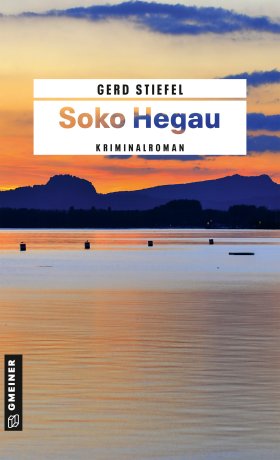 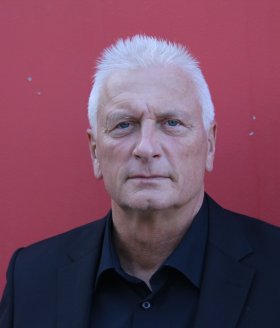 				Bildrechte © privatAnforderung von Rezensionsexemplaren:Gerd Stiefel »Soko Hegau«, ISBN 978-3-8392-0415-3Absender:RedaktionAnsprechpartnerStraßeLand-PLZ OrtTelefon / TelefaxE-Mail